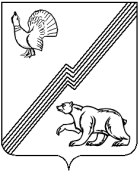 АДМИНИСТРАЦИЯ ГОРОДА ЮГОРСКАХанты-Мансийского автономного округа-ЮгрыПОСТАНОВЛЕНИЕО внесении изменений в постановление администрации города Югорска от 24.06.2019 № 1365 «Об утверждении административного регламента предоставления муниципальной услуги «Уведомительная регистрация трудового договора, заключаемого между работником и работодателем – физическим лицом, не являющимся индивидуальным предпринимателем, изменений в трудовой договор, факта прекращения трудового договора»В соответствии с Федеральным законом от 13.06.2023 № 259-ФЗ                «О внесении изменений в статью 63 Трудового кодекса Российской Федерации»: Внести в приложение к постановлению администрации города Югорска от 24.06.2019 № 1365 «Об утверждении административного регламента предоставления муниципальной услуги «Уведомительная регистрация трудового договора, заключаемого между работником                            и работодателем – физическим лицом, не являющимся индивидуальным предпринимателем, изменений в трудовой договор, факта прекращения трудового договора» (с изменениями от 28.12.2020 № 1991, от 09.06.2021          № 1027-п) следующие изменения: В пункте 17  раздела II:Подпункт 4 изложить в следующей редакции: «4) письменное согласие одного из родителей (попечителя), если трудовой договор заключается с работником в возрасте четырнадцати лет;».Дополнить подпунктом 5 следующего содержания: «5) письменное согласие органа опеки и попечительства или иного законного представителя, если трудовой договор заключается                                 с детьми-сиротами и детьми, оставшимся без попечения родителей                         и достигшими возраста четырнадцати лет.».Опубликовать постановление в официальном печатном издании города Югорска и разместить на официальном сайте органов местного самоуправления.Настоящее постановление вступает в силу после его официального опубликования.4.	Контроль за выполнением постановления возложить на директора департамента экономического развития и проектного управления администрации города Югорска Грудцыну И.В.от 28.06.2023№ 853-пГлава города ЮгорскаА.Ю. Харлов